Doc 4: Transcripts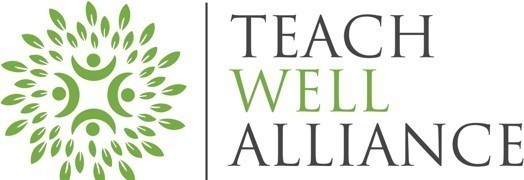 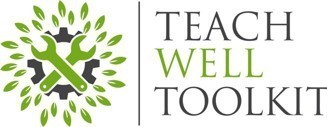 Title SlideWelcome to this video presentation Doc 1: Introducing the Teach Well Toolkit. My name is Steve Waters and I am the founder of the Teach Well Alliance and the creator of the Teach Well Toolkit.This presentation is an introduction to the Teach Well Toolkit and how it works. It provides information on the documents that are included in the Teach Well Toolkit and how to access them. It also gives you an overview of the Teach Well Toolkit programme to implement a culture of staff wellbeing and mental health.The presentation is also available as a manual presentation without my voiceover commentary in Doc 2 and in Doc 3 as an audio recording of the text on the slides. You will also find a transcript of the introduction to the video presentation in Doc 4. All documents can be found on the Teach Well Toolkit website at www.teachwelltoolkit.com.Last updated 04/09/19